Merci de bien vouloir insérer un X à côté du nom de votre employeur

Pour vous aider à remplir la fiche de poste, vous pouvez vous référer à la page d'information de l'Intra. 
FICHE DE POSTE
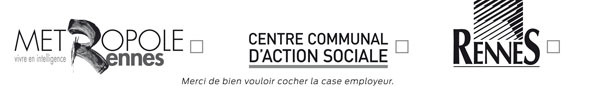 DomaineFamilleMétierIntitulé du poste Jardinier MaintenanceJardinier MaintenanceJardinier MaintenanceJardinier MaintenanceJardinier MaintenanceCadre statutaireFilière
2 filières possibles, si missions le permettentCatégorieCadre d'emploiNiveau de classification du poste
(si besoin)Cadre statutaireTechniqueCATP2 - ATP1P2 ou P3 pour les postes de second d'équipeDate de mise à jour de la fiche de posteMars 2023Mars 2023Mars 2023Mars 2023Mars 2023N° du postePlusieurs postesPlusieurs postesPlusieurs postesPlusieurs postesPlusieurs postesDirection générale PISUPISUPISUDirection Jardins et de la BiodiversitéMissionsLa Direction des Jardins et de la Biodiversité travaille sur deux échelles de territoire : Rennes et sa MétropolePour la Ville de Rennes : La DJB a la charge de tout ce qui a trait (de près ou de loin) au végétal sur le territoire communal et dans les activités municipales. Cela concerne les parcs et jardins mais également les abords d'habitations, les cours d'école, les espaces sportifs, les accompagnements de voirie, l'entretien des cimetières, la surveillance des parcs…Ses missions consistent à :-	Gérer et exploiter le patrimoine existant (surveillance et communication incluses),-	Assurer la maîtrise d'œuvre des jardins et d'espaces publics à dominante végétale,-	Réaliser des espaces verts,-	Fleurir certains espaces, mettre en places des décors de certaines manifestations,-	Produire des végétaux (plantes annuelles et bisannuelles),-	Animer et le suivre des actions en faveur de la biodiversité,-	Accessoirement : assurer des prestations pour des manifestations.Pour la Métropole : la DJB assure :-	L'animation du réseau d'échange biodiversité constitué au sein des 43 communes de la Métropole,-	L'animation du CMBE (Conseil Métropolitain de la Biodiversité et de l'Eau),-	L'élaboration et la mise en œuvre d'une stratégie biodiversité.Direction Jardins et de la BiodiversitéEffectif400ServiceMaintenanceMissionsLe service Maintenance est divisé en 3 secteurs géographiques et a pour mission générale d'assurer l'exploitation du patrimoine vert de la Ville de Rennes.-	Garantir le maintien en bon état des espaces verts,-	Entretenir ou faire entretenir le patrimoine (parcs, jardins, cœurs d'îlots, aires de jeux…),-	Assurer la relation à l'usager,-	Assurer des prestations (manifestations équestres…)-	Assurer la conservation du jardin botanique.ServiceMaintenanceEffectif264Agent : nom, prénom et matriculepour les recrutements seulementSituation hiérarchique Fonction de son responsable hiérarchique direct (n+1) Situation hiérarchique Responsable d'équipeSituation hiérarchique Nombre d'agents sous sa responsabilité (encadrement des agents de l'équipe dans le cadre de la fonction d'adjoint (suppléance))Nombre d'agents sous sa responsabilitéSituation hiérarchique //Situation hiérarchique Nombre d'agents encadrés directement par lui (n-1)Encadrement ponctuel lors de chantiers identifiés et/ou encadrement des agents de l'équipe dans le cadre de la fonction d'adjoint (suppléance)Situation hiérarchique Apprenti (éventuellement, sur la base du volontariat) - Agents de l'équipe (voir mission 3)Relations fonctionnelles internes et externes de l'agentAu sein de sa DirectionRelations fonctionnelles internes et externes de l'agentAvec les autres agents de la directionRelations fonctionnelles internes et externes de l'agentAu sein de la Ville, du CCAS et de Rennes MétropoleRelations fonctionnelles internes et externes de l'agent- Les agents de certains services de PISU : DPB, DV, DVPF- Les agents des services des autres Directions Générales, en particulier : DEE, DPE, DS ainsi que les Directions de QuartiersRelations fonctionnelles internes et externes de l'agentAvec les élusRelations fonctionnelles internes et externes de l'agent//Relations fonctionnelles internes et externes de l'agentEn externeRelations fonctionnelles internes et externes de l'agentUsagersAttributions du poste  (finalité générale du poste)Jardinier MaintenanceMissions de l’agent Missions de l’agent % de temps consacré à chacuneMission 1Maintenir en état le patrimoine d'un secteur80%  P2 jardinier maintenance40%  P2 jardinier maintenance et suivi des animaux60%  P3 second équipe70%  P2 chef de chantiersActivitésTâches Tâches Participer à l'entretien du patrimoine vertTailler des arbustes, rosiers, haies et arbresTailler des arbustes, rosiers, haies et arbresParticiper à l'entretien du patrimoine vertTondre les pelousesTondre les pelousesParticiper à l'entretien du patrimoine vertBêcher, biner, griffer des massifs plantésBêcher, biner, griffer des massifs plantésParticiper à l'entretien du patrimoine vertArroser les plantations et massifs fleurisArroser les plantations et massifs fleurisParticiper à l'entretien du patrimoine vertDésherber manuellement, balayer, ratisser et ramasser des feuillesDésherber manuellement, balayer, ratisser et ramasser des feuillesParticiper à l'entretien du patrimoine vertDésherber les aires sablées (désherbeur mécanique ou thermiqueDésherber les aires sablées (désherbeur mécanique ou thermiqueParticiper à l'entretien du patrimoine vertMettre en place les paillagesMettre en place les paillagesParticiper à l'entretien du patrimoine vertParticiper aux opérations de broyage de végétaux (branchages) et opérations de fenaisonParticiper aux opérations de broyage de végétaux (branchages) et opérations de fenaisonParticiper à l'entretien du patrimoine vertVider des corbeilles, ramasser les déchets et nettoyer les regards d'eaux pluviales et les espachiensVider des corbeilles, ramasser les déchets et nettoyer les regards d'eaux pluviales et les espachiensParticiper à l'entretien du patrimoine vertSignaler les dégradations, anomalies, dysfonctionnements (besoins en nettoyage…)Signaler les dégradations, anomalies, dysfonctionnements (besoins en nettoyage…)Participer à l'entretien du mobilier urbain et des jeuxPeindre et/ou lasurer les bancs, corbeilles et jeuxPeindre et/ou lasurer les bancs, corbeilles et jeuxParticiper à l'entretien du mobilier urbain et des jeuxPoser le mobilier et remplacer les pièces détachéesPoser le mobilier et remplacer les pièces détachéesParticiper à l'entretien du mobilier urbain et des jeuxContrôler l'état des jeux (après formation)Contrôler l'état des jeux (après formation)Utiliser et maintenir en état ses outils de travailPrendre connaissance des fiches de sécurité et les appliquerPrendre connaissance des fiches de sécurité et les appliquerUtiliser et maintenir en état ses outils de travailConduire le petit matériel : tailleuse de haies, tondeuse tractée ou non, débroussailleuse et ponctuellement tronçonneuse, lapidaire, perceuse…Conduire le petit matériel : tailleuse de haies, tondeuse tractée ou non, débroussailleuse et ponctuellement tronçonneuse, lapidaire, perceuse…Utiliser et maintenir en état ses outils de travailConduire des engins après avoir obtenu les diverses habilitations : motobrouette, tondeuse autoportée, micro-tracteur, mini-chargeur ou mini-pelleConduire des engins après avoir obtenu les diverses habilitations : motobrouette, tondeuse autoportée, micro-tracteur, mini-chargeur ou mini-pelleUtiliser et maintenir en état ses outils de travailNettoyer et entretenir le matérielNettoyer et entretenir le matérielUtiliser et maintenir en état ses outils de travailSignaler les dysfonctionnements sur le matérielSignaler les dysfonctionnements sur le matérielUtiliser et maintenir en état ses outils de travailNettoyer les locaux (vestiaires, sanitaires, parties communes…)Nettoyer les locaux (vestiaires, sanitaires, parties communes…)Assurer des relations de proximité avec le publicRépondre à des questions posées par les riverains sur l'entretien des espaces vertsRépondre à des questions posées par les riverains sur l'entretien des espaces vertsAssurer des relations de proximité avec le publicFaire remonter l'information auprès de la hiérarchie ou orienter le public vers la personne compétenteFaire remonter l'information auprès de la hiérarchie ou orienter le public vers la personne compétenteParticiper au renforcement d'équipesPartager et transmettre ses connaissances en participant à des missions spécifiques : plantation d'annuelles, bisannuelles, production, semis, repiquage, décors, compositions floralesPartager et transmettre ses connaissances en participant à des missions spécifiques : plantation d'annuelles, bisannuelles, production, semis, repiquage, décors, compositions floralesParticiper au renforcement d'équipesParticiper aux opérations de maintenance des cimetières (gestion de la strate herbacée)Participer aux opérations de maintenance des cimetières (gestion de la strate herbacée)Participer au renforcement d'équipesParticiper lors d'évènements spécifiques (manifestations équestres, portes ouvertes, salons, inauguration…) à des opérations diverses : accueil du public, accompagnement de groupes lors de visite, aide à la logistique…Participer lors d'évènements spécifiques (manifestations équestres, portes ouvertes, salons, inauguration…) à des opérations diverses : accueil du public, accompagnement de groupes lors de visite, aide à la logistique…Mission 2Réaliser des aménagements d'espaces verts et participer aux évolutions du service20%  P2 jardinier maintenance20%  P2 jardinier maintenance et suivi des animaux20%  P3 second équipe10%  P2 chef de chantiersActivités Tâches Tâches Participer aux opérations de création et/ou restructuration d'espaces vertsPlanter des arbres, arbustes, rosiers, vivaces, plantes à massifs…Planter des arbres, arbustes, rosiers, vivaces, plantes à massifs…Participer aux opérations de création et/ou restructuration d'espaces vertsAssurer des opérations d'engazonnement (préparation du sol, griffage, semis, roulage)Assurer des opérations d'engazonnement (préparation du sol, griffage, semis, roulage)Participer aux opérations de création et/ou restructuration d'espaces vertsRéaliser des travaux de maçonnerie (pavage, bordures, murets, béton désactivé…)Réaliser des travaux de maçonnerie (pavage, bordures, murets, béton désactivé…)Participer aux opérations de création et/ou restructuration d'espaces vertsRéaliser des travaux d'assainissement (tranchée + regards) et réseaux diversRéaliser des travaux d'assainissement (tranchée + regards) et réseaux diversParticiper aux opérations de création et/ou restructuration d'espaces vertsInstaller des jeux et équipements divers (bancs, corbeilles, clôtures...)Installer des jeux et équipements divers (bancs, corbeilles, clôtures...)Participer aux opérations de création et/ou restructuration d'espaces vertsMettre en place la signalisation temporaire de chantier et assurer la circulationMettre en place la signalisation temporaire de chantier et assurer la circulationParticiper aux opérations de création et/ou restructuration d'espaces vertsSavoir lire des plans et prendre des côtesSavoir lire des plans et prendre des côtesParticiper à des groupes de travail (ex : fleurissement, matériel, contrat d'objectif)Participer à des réunionsParticiper à des réunionsParticiper à des groupes de travail (ex : fleurissement, matériel, contrat d'objectif)Proposer des modifications, faire des propositions et des choix, donner son avis en lien avec son responsable d'équipeProposer des modifications, faire des propositions et des choix, donner son avis en lien avec son responsable d'équipePartager son expérience professionnelleTransmettre son expertise et son expérience aux collègues agents d'entretien jardinierTransmettre son expertise et son expérience aux collègues agents d'entretien jardinierPartager son expérience professionnelleEncadrer des apprentis (sur la base du volontariat) et stagiairesEncadrer des apprentis (sur la base du volontariat) et stagiairesPartager son expérience professionnelleDonner des consignes de travailDonner des consignes de travailMission 3Encadrer du personnel20%  P2 chef de chantiersActivités Tâches Tâches Dans le cadre de travaux de maintenance ou de chantiers (réaménagement/création) assurer le suivi des travaux et des agentsDonner des consignes de travailDonner des consignes de travailDans le cadre de travaux de maintenance ou de chantiers (réaménagement/création) assurer le suivi des travaux et des agentsMontrer le travail à réaliserMontrer le travail à réaliserDans le cadre de travaux de maintenance ou de chantiers (réaménagement/création) assurer le suivi des travaux et des agentsOrganiser les chantiersOrganiser les chantiersDans le cadre de travaux de maintenance ou de chantiers (réaménagement/création) assurer le suivi des travaux et des agentsIndiquer les méthodes à mettre en application et les équipements à utiliserIndiquer les méthodes à mettre en application et les équipements à utiliserDans le cadre de travaux de maintenance ou de chantiers (réaménagement/création) assurer le suivi des travaux et des agentsTransmettre son savoir-faire et son expertise techniqueTransmettre son savoir-faire et son expertise techniqueDans le cadre de travaux de maintenance ou de chantiers (réaménagement/création) assurer le suivi des travaux et des agentsFaire appliquer les consignes de sécuritéFaire appliquer les consignes de sécuritéDans le cadre de travaux de maintenance ou de chantiers (réaménagement/création) assurer le suivi des travaux et des agentsVérifier le travail réaliséVérifier le travail réaliséMission 4Assurer la suppléance du responsable d'équipe (Adjoint) : mission annexe complémentaire en fonction des agents20 %  P3 second équipeActivités Tâches Tâches Assurer temporairement des tâches du responsable d'équipe en son absenceRépartir les différentes tâches de maintenance et les contrôlerRépartir les différentes tâches de maintenance et les contrôlerAssurer temporairement des tâches du responsable d'équipe en son absenceOrganiser les chantiers avec une vision prospectiveOrganiser les chantiers avec une vision prospectiveAssurer temporairement des tâches du responsable d'équipe en son absenceContrôler les présences, contrôler et faire respecter les horaires, autoriser les congés…Contrôler les présences, contrôler et faire respecter les horaires, autoriser les congés…Assurer temporairement des tâches du responsable d'équipe en son absenceFaire appliquer les consignes de sécuritéFaire appliquer les consignes de sécuritéAssurer temporairement des tâches du responsable d'équipe en son absenceRendre compte à la hiérarchie de tout dysfonctionnement lié à la sécurité, à l'organisation ou au managementRendre compte à la hiérarchie de tout dysfonctionnement lié à la sécurité, à l'organisation ou au managementMission 5Mission complémentaire (pour les jardiniers de maintenance et animalier)40%  P2 jardinier maintenance et suivi des animauxActivités Tâches Tâches Connaitre les animaux et leurs besoinsRespecter et faire respecter les règles d'hygiènes et de sécurité lié à la présentation d'animaux au publicRespecter et faire respecter les règles d'hygiènes et de sécurité lié à la présentation d'animaux au publicConnaitre les animaux et leurs besoinsConnaitre les environnements à adapter pour le bienêtre et le besoin des animauxConnaitre les environnements à adapter pour le bienêtre et le besoin des animauxConnaitre les animaux et leurs besoinsObserver l'évolution des animauxObserver l'évolution des animauxConnaitre les animaux et leurs besoinsMise en place des protocoles pour le suivi quotidien des animauxMise en place des protocoles pour le suivi quotidien des animauxAssurer le suivi des animauxSuivi alimentaire (affouragement, abreuvage…)Suivi alimentaire (affouragement, abreuvage…)Assurer le suivi des animauxSuivi sanitaire (petits soins hors soins vétérinaires…)Suivi sanitaire (petits soins hors soins vétérinaires…)Assurer le suivi des animauxSuivi éducatif (éducation, acclimatation…)Suivi éducatif (éducation, acclimatation…)Mettre en place des suivis vétérinaires et autres professionnelsPrise de rendez-vous (vétérinaire, ostéopathe, maréchal-ferrant…)Prise de rendez-vous (vétérinaire, ostéopathe, maréchal-ferrant…)Mettre en place des suivis vétérinaires et autres professionnelsSuivi des protocoles de soin (respect des dosages et des consignes)Suivi des protocoles de soin (respect des dosages et des consignes)Gérer des collectionsProposition de choix des animaux à présenterProposition de choix des animaux à présenterGérer des collectionsFavoriser la reproduction pour conserver une collection de qualité (volière)Favoriser la reproduction pour conserver une collection de qualité (volière)Gérer et entretenir les équipements et espaces dédiés aux animauxSuivi des équipements : clôtures, portails, habitat des animaux…Suivi des équipements : clôtures, portails, habitat des animaux…Gérer et entretenir les équipements et espaces dédiés aux animauxGestion des parcelles de pâture, de l'étable, volière, écurie…Gestion des parcelles de pâture, de l'étable, volière, écurie…Communiquer sur l'éco-pâturage et l'animal en villeLes races utilisées avec les répercutions en terme de biodiversitéLes races utilisées avec les répercutions en terme de biodiversitéCommuniquer sur l'éco-pâturage et l'animal en villeL'intérêt de l'animal en milieu urbainL'intérêt de l'animal en milieu urbainContraintes du poste Ex : exposition au bruit, déplacements fréquents, manutentions lourdes…Compétences liées au poste Compétences liées au poste Connaissances et savoir-faire souhaitésAptitude au travail en communConnaissances et savoir-faire souhaitésAptitude au respect des consignes notamment de sécuritéConnaissances et savoir-faire souhaitésDevoir de réserveConnaissances et savoir-faire souhaitésSens de l'organisation et de l'initiativeConnaissances et savoir-faire souhaitésRéactivitéConnaissances et savoir-faire souhaitésSoin au travailConnaissances et savoir-faire souhaitésPonctualitéConnaissances et savoir-faire souhaitésCapacité à être à l'écoute des usagers (sens du service public)Autres pré-requis pour exercer les missions ex : diplôme, expériences…Formations de base dans le domaine des espaces verts (aménagement paysager, horticulture, agriculture)Autres pré-requis pour exercer les missions ex : diplôme, expériences…Développer les connaissances sur la diversité végétaleAutres pré-requis pour exercer les missions ex : diplôme, expériences…Connaissance sur la gestion différenciée et le code de maintenanceAutres pré-requis pour exercer les missions ex : diplôme, expériences…Permis B (minimum code de la route)Autres pré-requis pour exercer les missions ex : diplôme, expériences…Aptitude à la conduite d'enginsAutres pré-requis pour exercer les missions ex : diplôme, expériences…Aptitude pédagogique (transmission du savoir-faire)Autres pré-requis pour exercer les missions ex : diplôme, expériences…Aptitude au management (pour les seconds et chefs de chantier)Aptitudes et compétences spécifiques pour les jardiniers maintenance et suivi des animaux Contact aisé avec les animaux de tout gabarit (équins, ovins, bovins, oiseaux, volailles…)Aptitudes et compétences spécifiques pour les jardiniers maintenance et suivi des animaux Aptitude aux tâches de type agricoleAptitudes et compétences spécifiques pour les jardiniers maintenance et suivi des animaux Disponibilité ponctuelle certains week-endsAptitudes et compétences spécifiques pour les jardiniers maintenance et suivi des animaux Aptitude à communiquer à l'oralEnvironnement du poste Environnement du poste Horaires Hiver 7 h 35/jourEté 7 h/jourPrintemps-automne 7 h 35/jourPause méridienne d'1 h (de 11 h 45 à 12 h 45)Temps de travailL'organisation du temps de travail permet aux agent de bénéficier sur l'année de 14 jours de RTT (plancher) ou 15 jours de RTT (plafond)Lieu de travailL'agent peut être affecté dans l'une des 31 équipes situées à l'intérieur du périmètre de la Ville de RennesEléments de rémunération liés au poste 
(NBI …)RIFSEEP (socle parcours 2 ou 3)Sujétions pour les postes de chef de chantiersConditions particulières d'exercice des missions
ex. poste itinérant, astreintes…Peut être amené à déroger aux horaires dans le cadre d'opérations ponctuelles par nécessité de service (besoins des équipes, manifestations…)Mobilité : changement d'équipe régulier (maximum 10 ans sur une même équipe)Moyens matériels spécifiquesDotation vestimentaireTenue image de marque + EPI (gants, chaussures de sécurité…)Fonction correspondant 
Les fiches de tâches sont disponibles sur l'IntraCocher les missions assuréesApprovisionnements - commandeFonction correspondant 
Les fiches de tâches sont disponibles sur l'IntraCocher les missions assuréesDocumentationFonction correspondant 
Les fiches de tâches sont disponibles sur l'IntraCocher les missions assuréesRestauration / PDAFonction correspondant 
Les fiches de tâches sont disponibles sur l'IntraCocher les missions assuréesMoyens de l'administrationFonction correspondant 
Les fiches de tâches sont disponibles sur l'IntraCocher les missions assuréesInformatiqueFonction correspondant 
Les fiches de tâches sont disponibles sur l'IntraCocher les missions assuréesGDAFonction correspondant 
Les fiches de tâches sont disponibles sur l'IntraCocher les missions assuréesPropretéFonction correspondant 
Les fiches de tâches sont disponibles sur l'IntraCocher les missions assuréesCongésFonction correspondant 
Les fiches de tâches sont disponibles sur l'IntraCocher les missions assuréesFormationMissions de sécurité au travailCocher les missions assuréesAssistant de préventionMissions de sécurité au travailCocher les missions assuréesCoordonnateur de site / responsable d'établissementMissions de sécurité au travailCocher les missions assuréesChargé d'évacuationPrincipaux interlocuteurs de l'agent 
Correspondant formationPrincipaux interlocuteurs de l'agent 
Correspondant congésPrincipaux interlocuteurs de l'agent 
Correspondant restauration / PDAPrincipaux interlocuteurs de l'agent 
Correspondant de service (service paie situations administratives)Principaux interlocuteurs de l'agent 
Correspondant informatiquePrincipaux interlocuteurs de l'agent 
Assistant de préventionPrincipaux interlocuteurs de l'agent 
Chargé(e) de ressources humainesValidation du chef de serviceNom : AUBREE ChristianDate : Mars 2023Validation du chargé RHNom : Date :